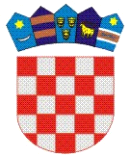 	REPUBLIKA   HRVATSKA KRAPINSKO  - ZAGORSKA   ŽUPANIJA  	       GRAD ZLATAR                GRADSKO VIJEĆEKLASA: 351-01/23-01/01URBROJ:2140-07-01-23-4Zlatar, -----2023.	Na temelju  članka  69. stavku 4. Zakona o gospodarenju  otpadom  („Narodne novine”  broj 84/21)  i članka  27. Statuta Grada („Službeni  glasnik Krapinsko – zagorske  županije” br. 36A/13, 9/18 i 9/20) Gradsko vijeće Grada Zlatara  na ----sjednici ----------- donijelo je Z A K LJ U Č A K 	Usvaja  se Izvješće o radu davatelja javne usluge sakupljanja komunalnog otpada na području Grada Zlatara za 2022. godinu, trgovačkog društva Komunalac Konjščina, d.o.o., Jertovec 150, Konjščina, broj 135-4/23 od 18. 01. 2023. godine, obrazac IRDJ od 03.03.2023., koje se prilaže ovom zaključku i čini njegov sastavni dio. 					                      PREDSJEDNICA GRADSKOG VIJEĆA						                            Danijela Findak